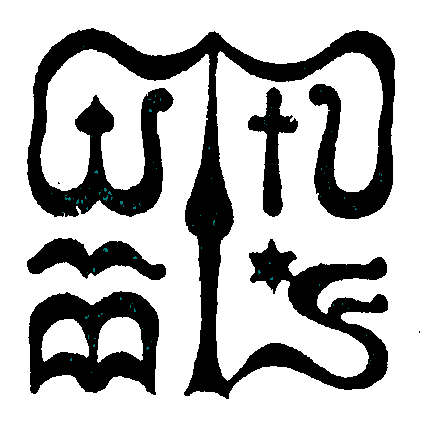 Wesley János Lelkészképző Főiskola Szociális munka szakTantárgy kódjaSMAK310SMAK310SMAK310Tantárgy elnevezéseEseti szociális munkaEseti szociális munkaEseti szociális munkaTantárgy oktatójának neveDonkó ErzsébetBeosztása, tudományos fokozataTantárgy óraszámanappali tagozaton 2 tanóra/ hétlevelező tagozaton 16 tanóra/félévnappali tagozaton 2 tanóra/ hétlevelező tagozaton 16 tanóra/félévnappali tagozaton 2 tanóra/ hétlevelező tagozaton 16 tanóra/félévTanóra típusaelőadáselőadáselőadásMeghirdetési időszakőszi félév őszi félév őszi félév Kreditszám2 kredit 2 kredit 2 kredit A tantárgy céljaA hallgatónak legyen lehetősége áttekinteni az egyéni esetmunka teljes vonulatát a problémamegoldó modell kapcsán. Kapjon segítséget módszerek formájában az egyéni esetmunkához.A hallgatónak legyen lehetősége áttekinteni az egyéni esetmunka teljes vonulatát a problémamegoldó modell kapcsán. Kapjon segítséget módszerek formájában az egyéni esetmunkához.A hallgatónak legyen lehetősége áttekinteni az egyéni esetmunka teljes vonulatát a problémamegoldó modell kapcsán. Kapjon segítséget módszerek formájában az egyéni esetmunkához.Szükséges előtanulmányok, feltételezett tudásanyagPárhuzamosan az eseti szociális munka laborral.Párhuzamosan az eseti szociális munka laborral.Párhuzamosan az eseti szociális munka laborral.Fejlesztendő kompetenciaterületektudásaa segítő kapcsolat felépítések ismereteképességei- az elsajátított elméletek integrálása a gyakorlati munkavégzésbe – tudatos szociális munka- a szakmai önvizsgálat, önreflexiótudásaa segítő kapcsolat felépítések ismereteképességei- az elsajátított elméletek integrálása a gyakorlati munkavégzésbe – tudatos szociális munka- a szakmai önvizsgálat, önreflexiótudásaa segítő kapcsolat felépítések ismereteképességei- az elsajátított elméletek integrálása a gyakorlati munkavégzésbe – tudatos szociális munka- a szakmai önvizsgálat, önreflexióTantárgyi leírásA segítő attitűdje a segítő kapcsolat során.A tudatosság a szociális munka végzésben.A problémamegoldó modell lépései egyenként.Az első interjú.Eltérő fókuszok a szociális munkában.Gyanakvás-bizalom modell.A segítő attitűdje a segítő kapcsolat során.A tudatosság a szociális munka végzésben.A problémamegoldó modell lépései egyenként.Az első interjú.Eltérő fókuszok a szociális munkában.Gyanakvás-bizalom modell.A segítő attitűdje a segítő kapcsolat során.A tudatosság a szociális munka végzésben.A problémamegoldó modell lépései egyenként.Az első interjú.Eltérő fókuszok a szociális munkában.Gyanakvás-bizalom modell.Kötelező és ajánlott irodalomSzabó Lajos: Egyéni esetmunka gyakorlataSzociális munka egyénekkel és családokkal-esetmunka Szerk: Tánczos ÉvaTringer László: A gyógyító beszélgetés Kiadó: A Magyar Viselkedéstudományi és Kognitív Terápiás EgyesületCarl Rogers: valakivé válni A személyiség születéseSzabó Lajos: Egyéni esetmunka gyakorlataSzociális munka egyénekkel és családokkal-esetmunka Szerk: Tánczos ÉvaTringer László: A gyógyító beszélgetés Kiadó: A Magyar Viselkedéstudományi és Kognitív Terápiás EgyesületCarl Rogers: valakivé válni A személyiség születéseSzabó Lajos: Egyéni esetmunka gyakorlataSzociális munka egyénekkel és családokkal-esetmunka Szerk: Tánczos ÉvaTringer László: A gyógyító beszélgetés Kiadó: A Magyar Viselkedéstudományi és Kognitív Terápiás EgyesületCarl Rogers: valakivé válni A személyiség születéseIsmeretek ellenőrzésének módjaSzabó Lajos: Egyéni esetmunka gyakorlata című könyv egyéni feldolgozása a problémamegoldó modellel összefüggésbenSzabó Lajos: Egyéni esetmunka gyakorlata című könyv egyéni feldolgozása a problémamegoldó modellel összefüggésbenSzabó Lajos: Egyéni esetmunka gyakorlata című könyv egyéni feldolgozása a problémamegoldó modellel összefüggésbenTantárgy tárgyi követelményeiTanteremTanteremTanterem